Свидетельство ИНН МБУ ДО ''Центр ППСС''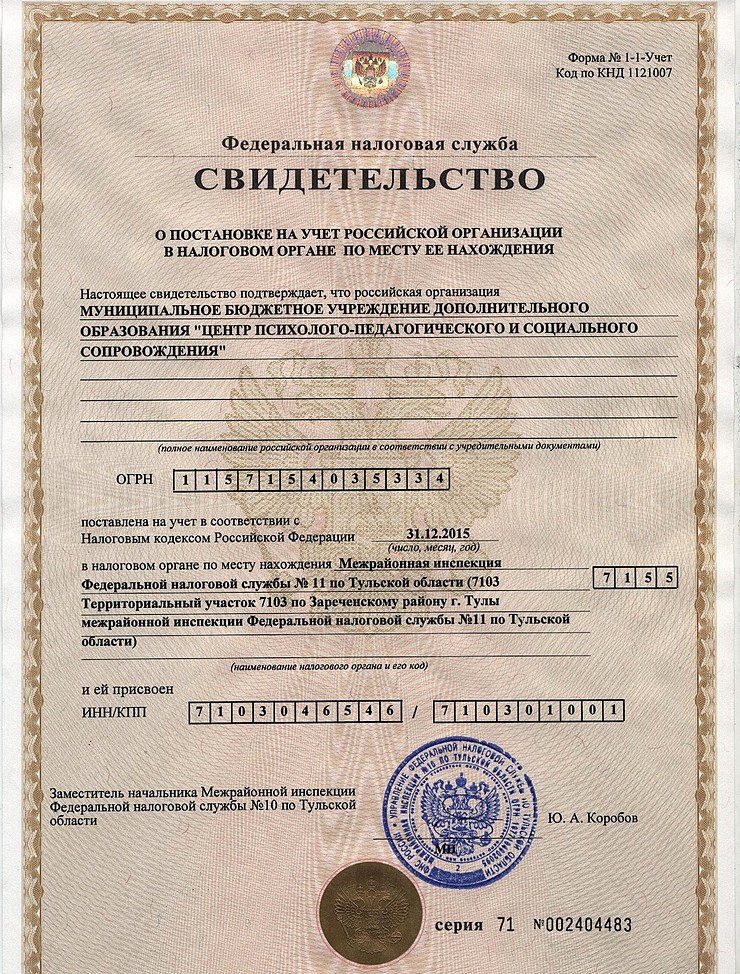 